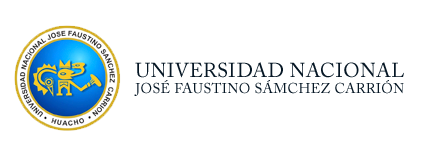 SILABODATOS GENERALES
1.- DEPARTAMENTO ACADEMICO   :  CIENCIAS SOCIALES Y HUMANIDADES2.- ESCUELA                                       : EDUCACION SECUNDARIA3.- ESPECIALIDAD                              : CSyT4.- ASIGNATURA                                : HISTORIA ECONOMICA Y DE LA TECNOLOGIA5.- CODIGO                                         : 9036.- HORAS SEMANALES                    : 4H7.- CREDITO                                        : 38.- CICLO                                             : IX9.- SEMESTRE ACADEMICO             : 2018-I10.-DOCENTE                                     : YSMELDA FARRO LUCAS11.-TELEFONO                                   : 98252290113.-CORREO                                       : faluys@hotmail.comSUMILLAEl curso estudia la evolución e interrelación entre las estructuras, sistemas económicos y los grados de desarrollo de la tecnología de la producción en las diversas etapas históricas del Perú y el mundo.     COMPETENCIAS GENERALES DE LA ASIGNATURA3.1. Analizar y explicar la relación entre las estructuras económicas y el desarrollo de la tecnología en el Perú y el mundo.3.2. Emitir juicio crítico de los efectos y trascendencias de la interrelación entre las estructuras económicas y los grados de desarrollo tecnológico en el Perú y el mundo.CONTENIDOS CURRICULARES              4.1.-Investigación y proyección interdisciplinaria                  4.2- Educación intercultural y desarrollo personal             4.3. Identidad socio-cultural y convivencia ecológica.CONTENIDO TEMATICO Y CRONOGRAMA DE UNIDADESI UNIDAD. LA ESTRUCRURA ECONOMICA Y LA TECNOLOGIA EN LOS    COMIENZOS DE LA HISTORIAII UNIDAD. LA ESTRCTURA ECONOMICA Y LA TECNOLOGIA ESCLAVISTA Y FEUDALTERCERA UNIDAD: LA ESTRUCTURA ECONOMICA Y LA TECNOLOGIA CAPITALISTACUARTA UNIDAD: LA ESTRUCTURA ECONOMICA Y LA TECNOLOGIA EN EL MUNDO ACTUAL ACTIVIDADES Y ESTRATEGIAS DIDACTICASEl método será Teórico- Práctico. Las conferencias magistrales estarán a cargo del profesor y de ponentes invitados, .las lecturas, las visitas de campo, los trabajos de investigación monografías y exposiciones a cargo de los estudiantes.RECURSOS , MEDIOS Y MATERIALES EDUCATIVOSPARA LA EVALUACION TEORICO PRÁCTICO* 	Evaluación escrita: Prueba escrita individuales o grupales, práctica calificada en aula.*	Evaluación oral: Pruebas orales, exposiciones y discusiones	PARA LA EVALUACION MEDIANTE TRABAJOS ACADEMICOS Y APLICATIVOS* 	Practica calificada con guías e informes.*	Trabajos monográficos*	Trabajo de campo con guías e informe*	Viaje de estudios con guía e informe.*	Otros trabajos académicos	SISTEMA DE EVALUACION* 	Comprende dos exámenes parciales*	La evaluación del alumno es integral, formativo y permanente.*	Participar en viaje de estudios           Se tomara en cuenta la nota vigesimal siendo la nota aprobatoria de 11El examen sustitutorio solo considera las notas de los exámenes parcialesEl promedio de las notas es el siguiente.PP1 (0.35) PP”(0.35) PP3(0.30) según reglamento académicoREQUISITOS PARA LA APROBACIONAsistencia y puntualidad 100%. Las inasistencias se justificaran hasta el 30% con documentosParticipar en las evaluaciones escritas parcialesParticipación activa en el debate evaluativoPresentación y cumplimiento de sus trabajos de investigaciónParticipar en los viajes de estudioFUENTES BIBLIOGRAFICASACADEMIA DE CIENCIAS URSS  Manual de economía políticaFUKUYAMA, FRANCIS  El fin de la historia y el último hombreGANSHOF, FL   El feudalismo. México. Editorial Ariel.KONSTANTINOV.  El materialismo Histórico. Editorial Grijalbo. MéxicoLUMBRERAS,J      Los orígenes de la civilización en el Perú.OCEANO;               Historia del mundo modernoNORTH, DOUGLAS El nacimiento del mundo occidental
PARODI, CARLOS  La globalización y la crisis financiera internacionalROEL PINEDA, VIRGILIO La tercera revolución industrial.SHEPARD CLOGH  La evolución económica de la civilización occidentalVOVELLE, MICHELL. Introducción a la historia de la revolución francesa.Abril del 2018.COMPETENCIACONTENIDOSSEMANASSESIONESIdentifica factores externos e internos. Las bases económicas de la Republica y la crisis de la post-guerra de la independencia.Introducción general al cursoCategoríasEl proceso de la Independencia. Factores externos e internos. Las bases económicas de la Republica y la crisis de la post-guerra de la independencia. La promesa de la vida peruana.El fraccionamiento económico y político de la sociedad peruana. La contradicción entre liberales y los señores de la guerra. Las elites nacionalistas y el estado liberal. Comerciantes y artesanos.El boom del guano y el salitre. Consecuencias económicas, sociales y políticas de la era del guano.12341 -23 – 45 – 67 - 8CAPACIDAD             CONTENIDOSSEMANASESIONESIdentifica las condiciones naturales, económicas y su relación con el desarrollo tecnológico en la sociedad capitalistaEVALUACIÓN PARCIALLas bases económicas del capitalismo comercial y financiero. La dependencia económica y la desarticulación del país. El comercio de lanas en el sur peruano. La transición de la feudalidad al capitalismo.La fuerza de trabajo: indios y negros. Otros aspectos del orden económico y mundial imperante. El pensamiento económico de Manuel Pardo. Causas económicas y sociales de la guerra con Chile.EVALUACION PARCIAL567       89 – 1011 – 1213 – 1415 - 16CAPACIDADCONTENIDOSSEMANA SESIONESAnaliza elsignificado económico y político de la reconstrucción económica del país luego de la Guerra con ChileSignificado económico y político de la reconstrucción económica del país luego de la Guerra con Chile. El contrato Grace. Cambios en el orden económico internacional y el sustento económico y social de la Republica Aristocrática y el Estado Oligárquico.Inversiones foráneas y economía exportadora: agro, minería, petróleo y caucho. Latifundio y servidumbre. La comunidad campesina.El proyecto Liguista de la Patria Nueva y sus fundamentos económicos y sociales. Dependencia económica: azúcar algodón minería petróleo y caucho. La deuda externa. Crecimiento Urbano. Banca y Finanzas.Visión del desenvolvimiento económico y social peruano. Gonzales Prada, García Calderón, Mariátegui, Haya y Víctor A. Belaunde.910111217 – 1819 – 2021 – 2223 - 24CAPACIDADCONTENIDOSSEMANASESIONESAnaliza la crisis de los años 30 y el reforzamiento de la dominación oligárquicaLa crisis de los años 30 y el reforzamiento de la dominación oligárquica. Mantención de los patrones primarios exportadores e inicios de la diversificación económica.El contexto internacional de los años de la postguerra. La propuesta reformista. Crecimiento contradictorio de la economía peruana. La modernización liberal de los 50 y 60. El contraste: Modelo primario exportador e industrialización sustitutoria de importaciones.El reformismo militar de Velasco Alvarado. La modernización estatal y el endeudamiento externo. Agro industria petróleo y energía.Logros y limitaciones del reformismo: El ejemplo de la reforma agraria. Crisis económica y predominio del capitalismo semicolonial. El ascenso del liberalismo, el desarrollo de la informalidad. La pobreza urbana y rural.La crisis integral en la economía y la sociedad peruana y la propuesta neoliberal. Los fundamentos de sus tesis. Reformas y políticas económicas. Efectos económicos y sociales de estas concepciones en el proceso de globalización de la economía mundial y de la revolución científica y tecnológica.EXAMEN FINAL131415161725 – 2627 – 2829 – 3031 – 3233 - 34Actividades Estrategias DidácticasManejo de informaciónSistematización de información a través de lecturas dirigidas individual y grupalAnálisis de texto y casosSistematización de información a través de organizadores del conocimiento o visualesGuías de aprendizajesObservación de videos, análisis y organización de la informaciónDebates y plenariasDiscusión en gruposTrabajo de InvestigaciónBúsqueda de información, organización, presentación y publicación de una investigación inéditaExposiciónPresentación y exposición de la investigaciónHerramientas informáticasCreación de un blog, uso de software y servidores en internetUtilización de sistema e-LearningUtilización del correo electrónicoVisita o práctica de campoBúsqueda y contrastación de información fuera del claustro universitarioViaje de estudiosRelaciona la realidad local con la realidad de otros distritos de la provincia.MEDIOS DIDACTICOSMATERIALES EDUCATIVOSINTERACTIVOSMATERIALES EDUCATIVO DE EXPOSICIONPalabra hablada: exposición y dialogo.Medios visuales: gráficos, láminas, pizarra, mota, plumones.Palabras escritas: libros, párrafos, textos, separatas, guías de práctica.InternetDirecciones electrónicasLibros y revistas impresasMódulos de aprendizaje Organizadores previosTexto. Guías- separataProyectorUSBDVDDiapositivasHojas de practicasPapelotesPizarraPlumonesTrípticosCRITERIOSINDICADORESINSTRUMENTOSAsistencia y puntualidad.Examen escrito.Intervenciones oralesTrabajo de campoExposiciones de temasIndividual 30% de inasistencia.IndividualIndividualIndividual – grupalIndividual -  grupalRegistroPruebas abiertas y cerradasFichas de observación.Guías de practicaInforme escrito